Филиал Республиканского государственного предприятия на праве хозяйственного ведения «Казгидромет» Министерства экологии и природных ресурсов РК по Западно-Казахстанской области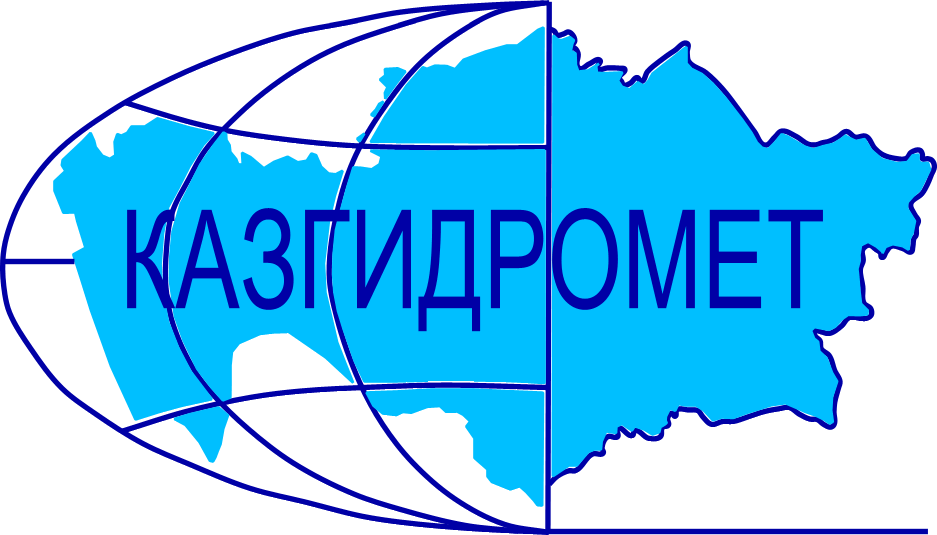 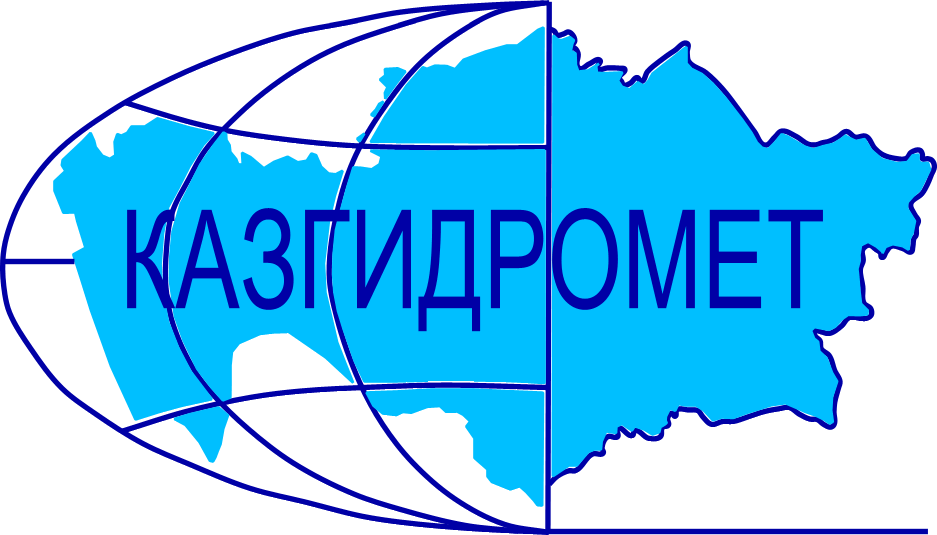 г. Уральск, ул. Жангир хана 61/1Ежедневный гидрологический бюллетень №18 Сведения о состоянии водных объектов Западно - Казахстанской области по данным гидрологического мониторинг на государственной сети наблюдений по состоянию на 8 час. 18 марта 2024 годаДиректор филиала             		                                                    Шапанов Т.К.Составила: инженер гидролог                                                                        Супалдьярова А.С.Тел.: 8 (7112) 52-20-23Қазақстан Республикасы Экология және табиғи ресурстар министрлігінің «Қазгидромет» шаруашылық жүргізу құқығындағы республикалық мемлекеттік кәсіпорнының Батыс Қазақстан облысы бойынша филиалыОрал қаласы, Жәңгір хан көшесі, 61/1№18 Күнделікті гидрологиялық бюллетень Мемлекеттік бақылау желісіндегі гидрологиялық мониторинг деректері бойынша  Батыс Қазақстан облысы су нысандарының 2024 жылғы 18 наурыздағы сағат 8-гі  жай-күйі туралы мәліметтер. Филиал директоры		                                                                  Шапанов Т.К.Орындаған: инженер гидролог                                                                         Супалдьярова А.С.                                                                                                          Тел.: 8 (7112) 52-20-23Название гидрологического постаОпасный уровеньводы, смУровень воды, смИзменение уровня воды за сутки, ±смРасход воды, м³/секСостояние водного объектар.Урал – с.Январцево1250193-1Ледоставр.Урал – г.Уральск 8501310Ледоставр.Урал – c.Кушум850162-1Ледоставр.Урал – c.Тайпак850139-1Лед потемнелканал Кушум- с.Кушум8005710Ледоставр.Илек – с.Чилик750156+1Ледоставр.Шаган – с. Чувашинское1280-13004860Ледяной покров с промоинами р.Деркул – с.Таскала5202750Ледоставр.Деркул – с.Белес600-6502330Ледоставр.Утва – с. Лубенка5403420Ледоставр.Утва – с. Кентубек7003410ЛедоставР.Чижа 1 – с.Чижа 16463110Ледоставр.Чижа 2 – с.Чижа 27805300Ледоставр.Куперанкаты – с.Алгабас9451990Ледоставр.Шидерты  – с.Аралтобе9602200Ледоставр.Оленты– с.Жымпиты 490-5201640Ледоставр.Бол. Узень – с.Кайынды1700491-1Ледоставр.Бол. Узень– с.Жалпактал790-8205880Ледоставр.Мал. Узень – с.Бостандык6002890Лед потемнелр.Мал. Узень – с.Кошанколь 1200-13004020Ледоставр.Быковка– с.Чеботарево810630-1Ледоставр.Рубежка – с.Рубежинское10001910ЛедоставГидрологиялық бекеттердің атауыСудың шектік деңгейі, смСу дең-гейі,смСу деңгейі-нің тәулік ішінде өзгеруі,± смСу шығыны,  м³/секМұз жағдайы және мұздың қалыңдығы, смЖайық өз.  – Январцево ауылы1250193-1МұзқұрсауЖайық өз.  – Орал қаласы8501310МұзқұрсауЖайық өз. - Көшім ауылы850162-1МұзқұрсауЖайық өз.  – Тайпақ ауылы850139-1Мұз қарайдыканал өз. - Көшім ауылы8005710МұзқұрсауЕлек өз.  – Шілік ауылы750156+1МұзқұрсауШаған өз.  – Чувашинское ауылы1280-13004860Мұз жамылғысындағы жылымдарДеркөл өз.  – Таскала ауылы5202750МұзқұрсауДеркөл өз.  – Белес ауылы600-6502330МұзқұрсауУтва өз. – Лубенка ауылы5403420МұзқұрсауУтва өз. –  Кентубек ауылы7003410Мұзқұрсау1- Шежін өз. – 1-Шежін ауылы6463110Мұзқұрсау2- Шежін өз. – 2-Шежін ауылы7805300МұзқұрсауКөпіраңкаты өз. – Алгабас ауылы9451990МұзқұрсауШідерті өз. – Аралтөбе ауылы9602200МұзқұрсауӨлеңті өз. –  Жымпиты ауылы490-5201640МұзқұрсауҚараөзен өз. – Қайыңды ауылы1700491-1МұзқұрсауҚараөзен өз. –Жалпақтал  ауылы790-8205880МұзқұрсауСарыөзен өз.  – Бостандық ауылы6002890Мұз қарайдыСарыөзен өз.– Қошанкөл ауылы1200-13004020МұзқұрсауБыковка өз.  – Чеботарево ауылы810630-1МұзқұрсауРубежка өз. – Рубежинское ауылы10001910Мұзқұрсау